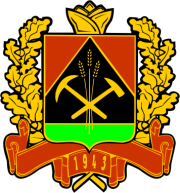 РАСПОРЯЖЕНИЕГУБЕРНАТОРА КЕМЕРОВСКОЙ ОБЛАСТИ – КУЗБАССАО внесении изменений в распоряжение Губернатора Кемеровской области – Кузбасса от 12.07.2019 № 73-рг «О перечне товарных рынков по развитию конкуренции в Кемеровской области - Кузбассе» Внести в распоряжение Губернатора Кемеровской области – Кузбасса от 12.07.2019 № 73-рг «О перечне товарных рынков по развитию конкуренции в Кемеровской области - Кузбассе» следующие изменения: В пункте 6 после слов «Кемеровской области» дополнить словом       «- Кузбасса». Перечень товарных рынков по развитию конкуренции в Кемеровской области – Кузбассе, утвержденный распоряжением, изложить в новой редакции согласно приложению к настоящему распоряжению.Настоящее распоряжение подлежит опубликованию на сайте «Электронный бюллетень Правительства Кемеровской области - Кузбасса». Контроль за исполнением настоящего распоряжения возложить на заместителя Губернатора Кемеровской области - Кузбасса (по экономическому развитию) Венгера К.Г.Настоящее распоряжение вступает в силу со дня подписания.     И.о. ГубернатораКемеровской области – Кузбасса   					         В.Н. Телегинг. Кемерово22 ноября 2019 г.№ 109-ргУтвержденраспоряжением Губернатора Кемеровской области - Кузбасса                                                                                                                                             от 22 ноября 2019 г. № 109-ргПеречень товарных рынков по развитию конкуренции в Кемеровской области - Кузбассе№Наименование товарных рынков/описание проблем, цели рынкаНаименование ключевого показателяБазовое значе-ние 2018 годКемеровская область -КузбассКемеровская область -КузбассКемеровская область -Кузбасс№Наименование товарных рынков/описание проблем, цели рынкаНаименование ключевого показателяБазовое значе-ние 2018 год2019 год2020 год2021 год12345671Рынок услуг общего образованияПроблемы: необходимость соблюдения требований к помещениям, соответствующим современным санитарным и противопожарным требованиям к организации образовательной деятельности, а также высокая стоимость их аренды или покупки;низкая рентабельность частных образовательных организаций при высоком уровне первоначальных вложений в развитие бизнеса;высокая стоимость родительской платы в частных общеобразовательных организациях ограничивает доступ учащихся к их услугам.Цель: создание условий для развития конкуренции на рынке услуг общего образования, развитие частных организаций, осуществляющих образовательную деятельностьДоля обучающихся в частных образовательных организациях, реализующих основные общеобразовательные программы - образовательные программы начального общего, основного общего, среднего общего образования, в общем числе обучающихся в образовательных организациях, реализующих основные общеобразовательные программы - образовательные программы начального общего, основного общего, среднего общего образования, процентов0,2,но не менее 1 част-ной органи-зации0,3,но не менее 1 част-ной орга-низа-ции0,3,но не менее 1 част-ной орга-низа-ции1,но не менее 1 част-ной орга-низа-ции2Рынок услуг дополнительного образования детейПроблемы: нехватка нормативно-правового, методического и консультационного сопровождения развития негосударственного сектора в дополнительном образовании в части образовательной деятельности;высокие требования к условиям реализации программ (СанПиН, помещения, кадры); высокая стоимость аренды помещений.Цель: создание условий для развития конкуренции на рынке услуг дополнительного образования детей, развитие частных организаций, осуществляющих образовательную деятельность по дополнительным общеобразовательным программамДоля организаций частной формы собственности в сфере услуг дополнительного образования детей, процентов 123,553Рынок услуг отдыха и оздоровления детейПроблемы: высокие требования стандартов качества предоставляемой услуги, соответствие современным санитарно-эпидемиологическим требованиям и нормам пожарной и антитеррористической безопасности; недостаточный уровень квалификации специалистов;регулярные проверки со стороны надзорных органов;высокая себестоимость услуг в условиях снижения платежеспособности населения приводит к вынужденному снижению стоимости путевки, что делает рынок менее рентабельным.Цель: создание условий для развития конкуренции на рынке услуг отдыха и оздоровления детей, развитие сектора негосударственных организаций отдыха и оздоровления детейДоля организаций отдыха и оздоровления детей частной формы собственности, процентов 121517204Рынок медицинских услугПроблемы: необходимость соблюдения требований к помещениям медицинских организаций, установленных федеральным санитарно-эпидемиологическим законодательством;высокий уровень первоначальных вложений в развитие бизнеса (большая стоимость лечебного, диагностического, стерилизационного оборудования и т.д.);отсутствие свободных помещений или высокая арендная плата;дефицит квалифицированных кадров.Цель: создание условий для развития конкуренции на рынке медицинских услугДоля медицинских организаций частной системы здравоохранения, участвующих в реализации территориальных программ обязательного медицинского страхования, процентов 6,36,56,9105Рынок услуг розничной торговли лекарственными препаратами, медицинскими изделиями и сопутствующими товарамиПроблемы: необходимость соблюдения требований к помещениям аптечных организаций, установленных федеральным санитарно-эпидемиологическим законодательством;высокие первоначальные затраты на приобретение помещений и оборудования в собственность или высокая арендная плата;дефицит квалифицированных кадров.Цели: создание условий для развития конкуренции на рынке услуг розничной торговли лекарственными препаратами, медицинскими изделиями и сопутствующими товарами;увеличение количества организаций частной формы собственностиДоля организаций частной формы собственности в сфере услуг розничной торговли лекарственными препаратами, медицинскими изделиями и сопутствующими товарами, процентов 68,869,069,570,06Рынок социальных услугПроблемы: низкие тарифы на социальные услуги;отсутствие тарификации на срочные социальные услуги; отсутствие в регионе, муниципальных образованиях Кемеровской области мер имущественной поддержки социально ориентированных некоммерческих организаций (льготная аренда помещений, предоставление помещений в безвозмездное пользование, содействие в обеспечении требований пожарной безопасности, доступной среды, компенсация коммунальных платежей и т.д.);отсутствие нормативной правовой базы для осуществления закупок социальных услуг у негосударственных поставщиков через конкурсные процедуры.Цели: развитие конкуренции в сфере социального обслуживания;увеличение количества негосударственных организаций социального обслуживания, предоставляющих социальные услугиДоля негосударственных организаций социального обслуживания, предоставляющих социальные услуги, процентов 8,611,212,413,67Рынок теплоснабжения (производство тепловой энергии)Проблемы: значительные первоначальные капитальные вложения в развитие бизнеса; высокий уровень износа основных фондов.Цели: развитие конкуренции в сфере теплоснабжения (производство тепловой энергии); увеличение количества организаций частной формы собственности в сфере теплоснабжения (производство тепловой энергии)Доля организаций частной формы собственности в сфере теплоснабжения (производство тепловой энергии), процентов 929292,192,28Рынок услуг по сбору и транспортированию твердых коммунальных отходовПроблемы: высокие требования к лицензированию отдельных видов деятельности; экологические ограничения;значительный размер первоначального капитала для создания предприятия, предоставляющего услуги по сбору и транспортированию твердых коммунальных отходов;длительные сроки окупаемости капитальных вложений для покупки специального оборудования, позволяющего осуществлять выгрузку отходов из контейнеров и его транспортировку к местам размещения и утилизации.Цели: развитие рынка услуг по сбору и транспортированию твердых коммунальных отходов; увеличение количества организаций частной формы собственности сфере услуг по сбору и транспортированию твердых коммунальных отходовДоля организаций частной формы собственности в сфере услуг по сбору и транспортированию твердых коммунальных отходов, процентов 888989,5909Рынок выполнения работ по благоустройству городской средыПроблема: низкий уровень конкуренции на данном рынке. Цели: развитие рынка выполнения работ по благоустройству городской среды; повышение привлекательности рынка благоустройства городской среды; увеличение количества организаций частной формы собственности в сфере выполнения работ по благоустройству городской средыДоля организаций частной формы собственности в сфере выполнения работ по благоустройству городской среды, процентов 2020,320,520,710Рынок выполнения работ по содержанию и текущему ремонту общего имущества собственников помещений в многоквартирном домеПроблемы: большой процент износа (более 60%) многоквартирных домов требует проведения дорогостоящего капитального ремонта;неспособность большинства собственников жилья нести расходы по капитальному ремонту многоквартирных домов.Цели: повышение комфортности жилищного фонда;создание условий для развития конкуренции на рынке выполнения работ по содержанию и текущему ремонту общего имущества собственников помещений в многоквартирном доме; увеличение количества лицензированных управляющих компаний в сфере жилищно-коммунального хозяйства КузбассаДоля организаций частной формы собственности в сфере выполнения работ по содержанию и текущему ремонту общего имущества собственников помещений в многоквартирном доме, процентов 9595,395,595,711Рынок поставки сжиженного газа в баллонахПроблема: недостаточное количество организаций на данном рынке.Цель: создание условий для развития конкуренции на рынке поставки сжиженного газа в баллонахДоля организаций частной формы собственности в сфере поставки сжиженного газа в баллонах, процентов 10010010010012Рынок купли-продажи электрической энергии (мощности) на розничном рынке электрической энергии (мощности)Проблема: низкая конкуренция на рынке, доминирование одного крупного предприятия.Цель: создание условий для развития конкуренции на рынке купли-продажи электрической энергии (мощности) на розничном рынке электрической энергии (мощности)Доля организаций частной формы собственности в сфере купли-продажи электрической энергии (мощности) на розничном рынке электрической энергии (мощности), процентов 10010010010013Рынок производства электрической энергии (мощности) на розничном рынке электрической энергии (мощности), включая производство электрической энергии (мощности) в режиме когенерацииПроблема: высокая стоимость энергоресурсов для потребителей.Цели: создание условий для развития конкуренции на данном рынке;надежное снабжение всех потребителей региона электроэнергией;повышение конкурентоспособности и обеспечение устойчивого развития энергетической отрасли на базе новых современных технологий;внедрение энергосберегающих технологийДоля организаций частной формы собственности в сфере производства электрической энергии (мощности) на розничном рынке электрической энергии (мощности), включая производство электрической энергии (мощности) в режиме когенерации, процентов 10010010010014Рынок оказания услуг по перевозке пассажиров автомобильным транспортом по муниципальным маршрутам регулярных перевозок Проблема: недостаточное количество организаций частной формы собственности среди предприятий пассажирского автомобильного транспорта на муниципальных маршрутах; дефицит квалифицированных кадров, их высокая текучесть, обусловленная интенсивными условиями труда и невысоким уровнем заработной платы.Цели: создание условий для увеличения числа частных перевозчиков на данном рынке; удовлетворение спроса населения на пассажирские перевозки; повышение качества пассажирских перевозок и культуры обслуживания населенияДоля услуг (работ) по перевозке пассажиров автомобильным транспортом по муниципальным маршрутам регулярных перевозок, оказанных (выполненных) организациями частной формы собственности, процентов 1818,5192015Рынок оказания услуг по перевозке пассажиров и багажа легковым такси на территории Кемеровской областиПроблемы: значительная доля нелегальных перевозчиков;низкое качество оказываемых услуг по перевозке пассажиров и багажа легковым такси.Цели: создание условий для совершенствования деятельности органов государственной власти и правового регулирования в сфере услуг по перевозке пассажиров и багажа легковым такси; развитие добросовестной конкуренции на данном рынкеДоля организаций частной формы собственности в сфере оказания услуг по перевозке пассажиров и багажа легковым такси на территории субъекта Российской Федерации, процентов 99,799,799,799,716Рынок услуг связи, в том числе услуг по предоставлению широкополосного доступа к информационно-телекоммуникационной сети «Интернет» Проблема: недостаточная конкуренция на рынке услуг широкополосного доступа к информационно-телекоммуникационной сети «Интернет» в малых населенных пунктах.Цель: создание условий для развития конкуренции на рынке услуг связи, в том числе создание условий для развития конкуренции на рынке услуг широкополосного доступа в информационно-телекоммуникационной сети «Интернет» в малых населенных пунктах Кемеровской областиУвеличение количества объектов государственной и муниципальной собственности, фактически используемых операторами связи для размещения и строительства сетей и сооружений связи, процентов по отношению к показателям 2018 года 17142016Рынок услуг связи, в том числе услуг по предоставлению широкополосного доступа к информационно-телекоммуникационной сети «Интернет» Проблема: недостаточная конкуренция на рынке услуг широкополосного доступа к информационно-телекоммуникационной сети «Интернет» в малых населенных пунктах.Цель: создание условий для развития конкуренции на рынке услуг связи, в том числе создание условий для развития конкуренции на рынке услуг широкополосного доступа в информационно-телекоммуникационной сети «Интернет» в малых населенных пунктах Кемеровской областиДоля организаций частной формы собственности в сфере оказания услуг по предоставлению широкополосного доступа к информационно-телекоммуникационной сети «Интернет», процентов 10010010010017Рынок жилищного строительства (за исключением Московского фонда реновации жилой застройки и индивидуального жилищного строительства)Проблемы: высокая доля ветхого и аварийного жилья в общей площади жилого фонда, в том числе расположенного на подработанных угольными предприятиями территориях; высокий физический и моральный износ жилищного фонда; ограниченные возможности уплотнительной застройки с использованием существующих инженерной, социальной и транспортной инфраструктур; высокая стоимость технологического присоединения к сетям инженерной и коммунальной инфраструктуры для застройщика; ограниченные возможности привлечения заемных средств юридическими лицами в целях жилищного строительства и комплексного освоения территорий. Цель: повышение доступности и качества жилищного обеспечения населения Кемеровской области – КузбассаДоля организаций частной формы собственности в сфере жилищного строительства (за исключением Московского фонда реновации жилой застройки и индивидуального жилищного строительства), процентов 10095,395,695,918Рынок строительства объектов капитального строительства, за исключением жилищного и дорожного строительстваПроблемы: замедление объемов хозяйственной деятельности в условиях снижения спроса; недостаточная обеспеченность инженерной, социальной и иной инфраструктурой; высокие инвестиционные риски;ограниченные возможности привлечения заемных средств юридическими лицами.Цели: увеличение доли организаций частной формы собственности;удовлетворение спроса промышленного строительства;создание безопасной и комфортной среды жизнедеятельности жителей области путем внедрения инновационных технологий; обеспечение конкурентоспособности строительной продукцииДоля организаций частной формы собственности в сфере строительства объектов капитального строительства, за исключением жилищного и дорожного строительства, процентов 9898,398,598,819Рынок дорожной деятельности (за исключением проектирования)Проблема: несоответствие существующей сети автомобильных дорог общего пользования регионального или межмуниципального значения современным требованиям, обусловленное недостаточной плотностью дорог, техническим состоянием отдельных участков автомобильных дорог, не соответствующих техническим нормам и возросшей интенсивности движения.Цели: развитие сети автомобильных дорог общего пользования регионального или межмуниципального значения;обеспечение устойчивой работы существующей сети автомобильных дорог для обеспечения круглогодичного непрерывного, безопасного и комфортного движения автомобильного транспортаДоля организаций частной формы собственности в сфере дорожной деятельности (за исключением проектирования), процентов 10010010010020Рынок племенного животноводстваПроблемы: нехватка финансовых ресурсов для развития племенного животноводства; сложности с подтверждением статуса племенного хозяйства; дефицит квалифицированных кадров; необходимость генетического совершенствования поголовья сельскохозяйственных животных, без которого невозможно увеличение производства мяса и молока, обеспечивающего рост рентабельности отрасли. Цели: создание условий для развития рынка;повышение финансирования племенного животноводства;увеличение объема реализации скота частными племенными животноводческими хозяйствамиДоля организаций частной формы собственности на рынке племенного животноводства, процентов 10010010010021Рынок семеноводстваПроблемы: низкая товарность семян, обусловленная отсутствием средств у сельхозтоваропроизводителей для закупки высококачественного посевного материала; отсутствие необходимой материально-технической базы для внутрихозяйственного выращивания семян;дефицит квалифицированных кадров;недостаточное использование удобрений и средств защиты растений.Цели: создание условий для развития рынка;увеличение количества частных организаций на рынке семеноводстваДоля организаций частной формы собственности на рынке семеноводства, процентов 10010010010022Рынок переработки водных биоресурсовПроблемы: недостаточные темпы роста развития рынка;низкая загрузка производственных мощностей;нехватка сырья от рыбодобывающих компаний.Цели: создание условий для развития рынка;недопущение снижения количества организаций частной формы на рынке;увеличение объемов производстваДоля организаций частной формы собственности на рынке переработки водных биоресурсов, процентов 10010010010023Рынок товарной аквакультурыПроблемы: недостаточные темпы роста развития рынка товарной аквакультуры; высокая степень износа основных производственных фондов; дефицит инвестиционных ресурсов;высокая стоимость рыбопосадочного материала;низкий потребительский спрос на живую рыбу.Цели: создание условий для развития рынка;недопущение снижения количества организаций частной формы на рынке;увеличение объемов производстваДоля организаций частной формы собственности на рынке товарной аквакультуры, процентов 10010010010024Рынок добычи общераспространенных полезных ископаемых на участках недр местного значенияПроблемы: низкая эффективность использования сырьевой базы промышленности строительных материалов, обусловленная конъюнктурными колебаниями на рынке строительных материалов;низкий уровень использования существующего сырья местными производителями.Цель: недопущение снижения объемов добычи общераспространенных полезных ископаемых и количества организаций частной формы собственностиДоля организаций частной формы собственности в сфере добычи общераспространенных полезных ископаемых на участках недр местного значения, процентов 10010010010025Рынок нефтепродуктовПроблемы: низкая глубина переработки нефти на предприятиях области, ПАО «Газпромнефть» является основным поставщиком нефтепродуктов в Кузбассе; наличие в Кемеровской области - Кузбассе достаточного количества АЗС, введенных без обоснования экономической целесообразности нахождения в конкретном населённом пункте и на конкретном участке автомобильной дороги, а также без учёта требований ГОСТР 52766-2007.Цели: демонополизация розничной торговли нефтепродуктами; снижение зависимости экономики региона от поставок нефтепродуктов из других регионов; развитие собственной производственной базы; удовлетворение спроса населения Кузбасса на рынке моторного топливаДоля организаций частной формы собственности на рынке нефтепродуктов, процентов 10010010010026Рынок легкой промышленностиПроблемы: высокая конкуренция на внутреннем рынке между российскими и зарубежными товаропроизводителями;высокий удельный вес дешевых товаров китайского производства; отсутствие равных конкурентных возможностей с иностранными производителями; недостаточный уровень инвестиций, необходимых для модернизации отрасли и внедрения современных технологий; нехватка собственных оборотных средств; сложность в получении льготных кредитов предприятиями легкой промышленности; низкая заработная плата.Цель: расширение рынков сбыта произведенной продукции предприятиями легкой промышленности Кемеровской области - КузбассаДоля организаций частной формы собственности в сфере легкой промышленности, процентов 10010010010027Рынок обработки древесины и производства изделий из дереваПроблемы: низкий технический уровень производства отрасли;недостаточная развитость мощностей по глубокой переработке древесного сырья, создание которых может вовлечь в оборот невостребованную в настоящее время низкокачественную древесину; низкий уровень использования отходов лесопиления; недостаток инвестиций в лесопромышленный и деревообрабатывающий комплекс, связанный с низкой инвестиционной привлекательностью многих предприятий.Цели: повышение конкурентоспособности всех звеньев производственной цепочки отрасли от заготовки древесины до реализации конечной продукции; освоение новых рынков сбытаДоля организаций частной формы собственности в сфере обработки древесины и производства изделий из дерева, процентов 9393,293,69428Рынок производства кирпичаПроблемы: недозагруженность производственных мощностей; недостаточный уровень инвестиций, необходимых для модернизации отрасли и внедрения современных технологий; нехватка собственных оборотных средств; ограниченные возможности получения кредитных ресурсов.Цели: освоение новых рынков сбыта продукции; недопущение снижения объемов производства и количества организаций частной формы собственностиДоля организаций частной формы собственности в сфере производства кирпича, процентов 10010010010029Рынок производства бетонаПроблемы: недозагруженность производственных мощностей; недостаточный уровень инвестиций, необходимых для модернизации отрасли и внедрения современных технологий;нехватка собственных оборотных средств; ограниченные возможности получения кредитных ресурсов.Цели: развитие конкурентной среды за счет расширения производства новых видов изделий и конструкций из бетона;освоение новых рынков сбыта продукции;недопущение снижения объемов производства и количества организаций частной формы собственностиДоля организаций частной формы собственности в сфере производства бетона, процентов 10010010010030Рынок архитектурно-строительного проектированияПроблемы: низкий спрос на проектные работы в связи с ухудшением ситуации на строительном рынке;конкуренция со стороны недобросовестных проектных организаций, занижающих цены на проектные работы и выигрывающих торги;неплатежеспособность заказчиков.Цели: совершенствование качества работы проектных организаций;организация прозрачных конкурентных процедур Доля организаций частной формы собственности в сфере архитектурно-строительного проектирования, процентов9080,580,881,231Рынок кадастровых и землеустроительных работПроблемы:высокая стоимость кадастровых и землеустроительных работ;дефицит высококвалифицированных кадров;частое внесение изменений в законодательные и иные нормативные правовые акты в области кадастровых и землеустроительных работ.Цели: совершенствование процедур и снижение сроков кадастрового учета и государственной регистрации прав;  перевод процедур в электронный вид; стандартизация кадастровой деятельностиДоля организаций частной формы собственности в сфере кадастровых и землеустроительных работ, процентов6570758032Рынок ритуальных услугПроблемы: низкая конкуренция в ряде муниципальных образований Кемеровской области; высокая стоимость ритуальных услуг, особенно в муниципальных образованиях с низкой конкуренцией.Цели: создание цивилизованного и прозрачного рынка ритуальных услуг;обеспечение качества и доступности ритуальных услуг для всех категорий населенияДоля организаций частной формы собственности в сфере ритуальных услуг, процентов5455565733Рынок оказания услуг по ремонту автотранспортных средствПроблемы: неравномерное распределение организаций по ремонту автотранспортных средств по муниципальным образованиям Кузбасса;недостаточный уровень сервиса по ремонту автотранспортных средств;дефицит квалифицированных кадров.Цели: создание современного, цивилизованного рынка по ремонту и сервисному обслуживанию автотранспортных средств;повышение доступности услуг по ремонту автотранспортных средств для сельского населения КузбассаДоля организаций частной формы собственности в сфере оказания услуг по ремонту автотранспортных средств, процентов9999,199,299,334Рынок туристических услугПроблемы: высокая стоимость авиабилетов в Кемеровскую область значительно увеличивает стоимость тура в Кузбасс;высокие издержки на строительство объектов инженерной инфраструктуры для создаваемых туристско-рекреационных комплексов (в том числе сети энергоснабжения, водоснабжения, транспортные сети, очистные сооружения); дефицит инвестиционных ресурсов.Цели: развитие туристических услуг в регионе;увеличение частных коллективных средств размещения;увеличение внутреннего и въездного туристских потоков;продвижение внутреннего туристского продуктаЧисленность размещенных лиц в коллективных средствах размещения, тыс. человек586644 709 780 34Рынок туристических услугПроблемы: высокая стоимость авиабилетов в Кемеровскую область значительно увеличивает стоимость тура в Кузбасс;высокие издержки на строительство объектов инженерной инфраструктуры для создаваемых туристско-рекреационных комплексов (в том числе сети энергоснабжения, водоснабжения, транспортные сети, очистные сооружения); дефицит инвестиционных ресурсов.Цели: развитие туристических услуг в регионе;увеличение частных коллективных средств размещения;увеличение внутреннего и въездного туристских потоков;продвижение внутреннего туристского продуктаЧисло коллективных средств размещения, единицы330335340345